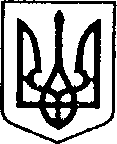 УКРАЇНАЧЕРНІГІВСЬКА ОБЛАСТЬН І Ж И Н С Ь К А    М І С Ь К А    Р А Д АВ И К О Н А В Ч И Й    К О М І Т Е ТР І Ш Е Н Н Явід _02 лютого_2023 р.			м. Ніжин 				№ 35Про влаштування дитинив сім’ю патронатного вихователяВідповідно до статей 34, 42, 51, 52, 53, 59, 73 Закону України «Про місцеве самоврядування в Україні», Регламенту виконавчого комітету Ніжинської міської ради VIII скликання, затвердженого рішенням Ніжинської міської ради Чернігівської області від 24 грудня 2020 року № 27-4/2020,Закону України «Про охорону дитинства», статей 252, 253, 254, 255, 256 Сімейного кодексу України, пунктів 3, 6, 10, 24, 25, 26 Порядку створення та діяльності сім’ї патронатного вихователя, влаштування, перебування дитини в сім’ї патронатного вихователя та пункту 2 Порядку оплати послуг патронатного вихователя та виплати соціальної допомоги на утримання дитини в сім’ї патронатного вихователя, затверджених Постановою Кабінету Міністрів України від 20.08.2021 № 893«Деякі питання захисту прав дитини та надання послуги патронату над дитиною», рішення виконавчого комітету Ніжинської міської ради «Про запровадження послуги з патронату над дитиною» від 19.04.2018 року № 122, виконавчий комітет міської ради вирішив:1. Влаштувати з 30 січня 2023 року малолітню хххх, хххх року народження, дитину, яка перебуває у складних життєвих обставинах, на тимчасовий догляд та виховання в сім’ю патронатного вихователя ххх, ххх року народження, яка проживає за адресою: Чернігівська область, місто Ніжин, вулиця ххх, будинок № ххх на термін до 30 квітня 2023 року.2. Службі у справах дітей виконавчого комітету Ніжинської міської ради:2.1. Передати патронатному вихователю дитину, яка перебуває у складних життєвих обставинах, згідно акту про факт передачі дитини.2.2. Передати патронатному вихователю документи на дитину згідно з переліком, передбаченим законодавством.2.3. Підготувати проект договору про патронат над дитиною між патронатним вихователем, виконавчим комітетом Ніжинської міської ради.2.4. Забезпечувати контроль за виконанням договору про патронат над дитиною та умовами утримання і виховання дитини, забезпеченням її прав та інтересів у сім’ї патронатного вихователя. 3. Ніжинському міському центру соціальних служб здійснювати соціальний супровід сім’ї дитини з метою подолання складних життєвих обставин, що призвели до її влаштування в сім’ю патронатного вихователя.4. Управлінню соціального захисту населення Ніжинської міської ради здійснювати призначення та виплату соціальної допомоги на утримання дитини в сім’ї патронатного вихователя та грошового забезпечення. 5. Комунальному некомерційному підприємству  «Ніжинський міський центр первинної медико-санітарної допомоги» закріпити дільничного лікаря-педіатра за дитиною, яка влаштована до сім’ї патронатного вихователя.6. Начальнику служби у справах дітей Наталії Рацин забезпечити оприлюднення даного рішення на офіційному сайті міської ради протягом 5 робочих днів з дня його прийняття.7. Контроль за виконанням рішення покласти на заступника міського голови з питань діяльності виконавчих органів ради Ірину Грозенко.Міський голова                                                               Олександр КОДОЛАПояснювальна запискадо проекту рішення «Про влаштування дитинив сім’ю патронатного вихователя»Відповідно до статей 34, 42, 51, 52, 53, 59, 73 Закону України «Про місцеве самоврядування в Україні», Регламенту виконавчого комітету Ніжинської міської ради VIII скликання, затвердженого рішенням Ніжинської міської ради Чернігівської області від 24 грудня 2020 року № 27-4/2020,Закону України «Про охорону дитинства», статей 252, 253, 254, 255, 256 Сімейного кодексу України, пунктів 3, 6, 10, 24, 25, 26 Порядку створення та діяльності сім’ї патронатного вихователя, влаштування, перебування дитини в сім’ї патронатного вихователя та пункту2 Порядку оплати послуг патронатного вихователя та виплати соціальної допомоги на утримання дитини в сім’ї патронатного вихователя, затверджених Постановою Кабінету Міністрів України від 20.08.2021 № 893«Деякі питання захисту прав дитини та надання послуги патронату над дитиною», рішення виконавчого комітету Ніжинської міської ради «Про запровадження послуги з патронату над дитиною» від 19.04.2018 року № 122, виконавчий комітет Ніжинської міської ради, як орган опіки та піклування, приймає рішення про влаштування дитини в сім’ю патронатного вихователя.Проект рішення оприлюднений на сайті Ніжинської міської ради з 01.02.2023 р.Даний проект рішення потребує дострокового розгляду, оскільки рішення про влаштування дитини до патронатної родини дасть можливість дитині, яка перебуває у складних життєвих обставинах, виховуватися у сімейному колі.Враховуючи вищевикладене, проект рішення «Про влаштування дитини в сім’ю патронатного вихователя» може бути розглянутий на засіданні виконавчого комітету з позитивним вирішенням питанням.Доповідати проект рішення «Про влаштування дитини в сім’ю патронатного вихователя» на засіданні виконавчого комітету Ніжинської міської ради буде начальник служби у справах дітей Наталія Рацин.Заступник міського головиз питань діяльностівиконавчих органів ради                                                           Ірина ГРОЗЕНКО